Автономная некоммерческая организация«Профессиональная образовательная организация»«Финансово-экономическийколледж»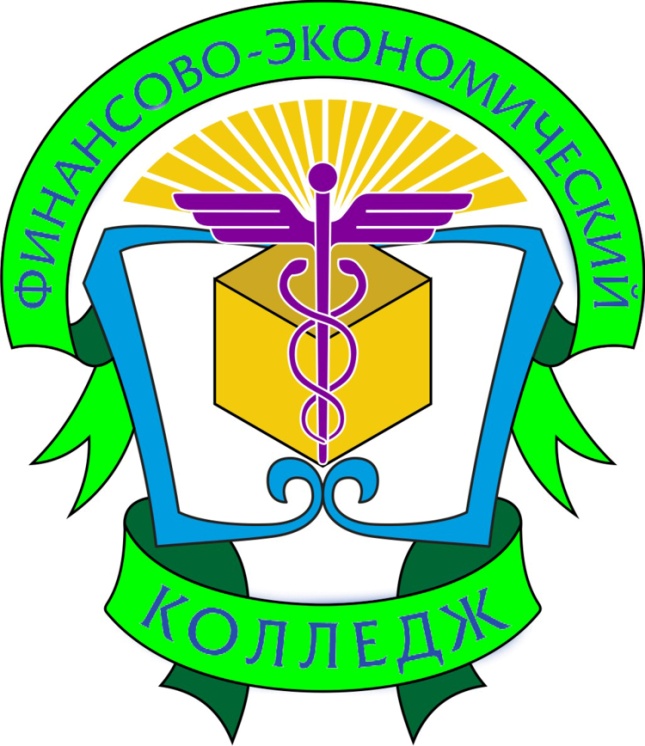 ПРОГРАММА ПРОВЕДЕНИЯ МЕРОПРИЯТИЯ«ДЕНЬ ОТКРЫТЫХ ДВЕРЕЙ»26 марта 2018 г.Симферополь, 2018МЕСТО ПРОВЕДЕНИЯ:г. Симферополь, АНО «ПОО» «Финансово-экономический колледж», ул. Крымской Правды 4Цель дня открытых дверей: Провести встречу обучающихся школ в финансово-экономическом колледже.Ознакомить обучающихся школ со структурой колледжа, дать ответы на интересующие вопросы, в частности по выбору специальности, которая определит дальнейшую жизнь и станет залогом успешного будущего.Участники: Педагогические работники и представители Финансово-экономического колледжа. Приглашённые гости: Обучающиеся школ города Симферополь и районов.Наш колледж предлагает целый ряд престижных профессий соответствующих потребностям современного рынка труда.План дня открытых дверей в АНО «ПОО» «ФЭК»Автономная некоммерческая организация «Профессиональная образовательная организация» «Финансово-экономический колледж» создан 05.03.2001 года как факультет подготовки младших специалистов, 01.11.2006 года переименован в обособленное подразделение «Финансово-экономический колледж» «Университета экономики и управления». 12.02.2015 года переименован по решению №1 Общего собрания учредителей в Автономную некоммерческую организацию «Профессиональную образовательную организацию» «Финансово-экономический колледж» (сведения о государственной регистрации внесены в ЕГРЮЛ 11.03.2015 года за ОГРН 1159102070049). На данный момент колледж получил лицензию на осуществление образовательной деятельности № 0012 и аккредитацию № 0010 на базе основного общего и среднего общего образования, по специальностям:09.02.04 Информационные системы (по отраслям)09.02.05 Прикладная информатика (по отраслям)38.02.01 Экономика и бухгалтерский учет (по отраслям)38.02.02 Страховое дело (по отраслям)38.02.06 Финансы38.02.07 Банковское дело39.02.01 Социальная работа40.02.01 Право и организация социального обеспечения40.02.02 Правоохранительная деятельности40.02.03 Право и судебное администрирование42.02.01 Реклама54.02.01 Дизайн (по отраслям)\По всем вопросам обращаться по тел:Тарасенко Лидия Александровна  +7 (978) 868-73-19Тарасюк Анна Игоревна  +7 (978) 723-51-08Савченко Юлия Александровна  +7 (978) 773-98-69ВремяПланМестоОтветственный11:30 – 12:00Встреча и регистрация гостей5 этажТарасенко Л.А12:00 – 12:20Ознакомительный фильм об университете и колледже504ауд.Барбаков Д.Р.12:20 – 12:40Компьютерный класс и робототехника.609ауд.Яковенко Л.В.Лещенко А.А.12:40 – 13:00Интерактивный тир и мастер-класс по огневой подготовке.504ауд.Казаков И.А.13:00 – 13:30Библиотека и электронная библиоткаБиблио-текаВолощук Н.Н.13:30 – 14:00БуфетБуфетЛи А.А.